Madame, Monsieur,J'ai l'honneur de vous informer qu'à l'aimable invitation du Centre d'Études et de Recherche des Télécommunications (CERT) de Tunis (Tunisie), le Groupe régional de la Commission d'études 11 de l'UIT-T pour l'Afrique (SG11RG-AFR) tiendra sa troisième réunion régionale pour l'Afrique à l'Hôtel Ramada Plaza Gammarth (http://www.ramadaplaza-tunis.com/) à Tunis (Tunisie) du 16 au 18 septembre 2019.La réunion du Groupe SG11RG-AFR s'ouvrira le 16 septembre 2019 à 15 h 45.Des informations complémentaires sont disponibles dans l'Annexe A. Un projet d'ordre du jour et un projet de calendrier, établis par le Président du Groupe SG11RG-AFR, M. Isaac BOATENG, figurent respectivement dans les Annexes B et C.Des informations pratiques sur le lieu de la réunion seront publiées sur les pages web du Groupe SG11RG-AFR, à l'adresse: www.itu.int/go/tsg11rgafr.Cette réunion sera précédée par le troisième atelier régional de la Commission d'études 11 de l'UIT-T pour l'Afrique sur "Les défis liés à la contrefaçon de dispositifs TIC et aux tests de conformité et d'interopérabilité en Afrique", qui se tiendra le 16 septembre 2019 au même endroit. Des renseignements complémentaires seront disponibles sur la page web du Groupe SG11RG-AFR, à l'adresse: www.itu.int/go/tsg11rgafr.La réunion du Groupe SG11RG-AFR sera réservée aux délégués et aux représentants des États Membres, des Membres de Secteur et des Associés participant aux travaux de la Commission d'études 11 de l'UIT-T de la région, conformément au § 2.3.3 de la Résolution 1 (Rév. Hammamet, 2016) de l'AMNT. Veuillez noter que la participation suivie des délégués serait utile aux travaux du groupe.Principales échéances:Je vous souhaite une réunion constructive et agréable.Veuillez agréer, Madame, Monsieur, l'assurance de ma considération distinguée.(signé)ANNEXE A
Informations complémentairesMÉTHODES DE TRAVAIL ET INSTALLATIONSSOUMISSION DES DOCUMENTS ET ACCÈS: La réunion se déroulera sans document papier. Les contributions et les documents temporaires (TD) doivent être soumis par courrier électronique à l'adresse tsbsg11@itu.int en utilisant le gabarit approprié. Les documents de réunion sont accessibles depuis la page d'accueil de la commission d'études, et l'accès est réservé aux Membres de l'UIT-T titulaires d'un compte UIT bénéficiant d'un accès TIES.LANGUE DE TRAVAIL: En accord avec le Président du Groupe, la langue de travail de la réunion sera l'anglais, et un service d'interprétation simultanée en français sera assuré.PARTICIPATION À DISTANCE: Malheureusement, il ne sera pas possible de participer à distance à cette réunion.TRADUCTION: Certains documents de la réunion pourront être traduits en français, si nécessaire. Nous vous invitons à soumettre vos contributions le plus tôt possible afin de laisser suffisamment de temps pour la traduction.Des équipements de RÉSEAU LOCAL SANS FIL et un accès à l'Internet seront mis à disposition sur le lieu de la réunion.INSCRIPTION PRÉALABLE ET BOURSESINSCRIPTION PRÉALABLE: L'inscription préalable est obligatoire et doit se faire en ligne depuis la page d'accueil de la commission d'études au moins un mois avant le début de la réunion. Comme indiqué dans la Circulaire TSB 68, dans le cadre du nouveau système d'inscription, le coordonnateur responsable doit approuver toutes les demandes d'inscription. Les États Membres sont invités à prendre en compte l'équilibre entre les hommes et les femmes et à inclure des délégués handicapés ainsi que des délégués ayant des besoins particuliers chaque fois que cela est possible.BOURSES: Deux bourses partielles au maximum par pays pourront être accordées, uniquement dans la région Afrique, en fonction des ressources financières disponibles, afin de faciliter la participation des pays remplissant les conditions requises. Les demandes de bourses doivent parvenir le 11 août 2019 au plus tard. Veuillez noter que les critères sur la base desquels il est décidé d'attribuer une bourse sont les suivants: budget disponible à l'UIT; participation active, et notamment soumission de contributions écrites; répartition équitable entre les pays et les régions; enfin, parité hommes-femmes. La préférence sera accordée aux requérants qui assisteront à la réunion du Groupe SG11RG-AFR et à l'atelier connexe pendant toute la période du 16 au 18 septembre 2019.DEMANDE DE VISA: Cette réunion étant organisée hors de Suisse, les demandes d'assistance pour l'obtention d'un visa doivent être adressées directement à l'organisme hôte.Les délégués qui ont besoin d'une lettre d'invitation personnelle sont invités à remplir le formulaire disponible dans les renseignements pratiques et à l'envoyer à M. Ahmed GHARBI (courriel: ahmed.gharbi@cert.mincom.tn; tél.: +216 98 215808), avec copie à l'UIT (tsbsg11@itu.int), avec la mention "Lettre d'appui pour l'obtention d'un visa" en objet, avant la date limite du 2 septembre 2019.Des instructions figurent sous "Practical information" sur la page web du groupe régional à l'adresse: www.itu.int/go/tsg11rgafr.ANNEXE B 
Projet d'ordre du jour1	Ouverture de la réunion2	Remarques liminaires3	Adoption de l'ordre du jour4	Attribution des documents (contributions et documents temporaires)5	Aperçu de la Commission d'études 11 de l'UIT-T (structure et méthodes de travail)6	Aperçu des résultats de la réunion précédente de la Commission d'études 117	Examen des contributions:7.1	Résultats du troisième atelier régional de la Commission d'études 11 de l'UIT-T pour l'Afrique sur "Les défis liés à la contrefaçon de dispositifs TIC et aux tests de conformité et d'interopérabilité en Afrique"7.2	Examen des contributions reçues8	Contributions de membres de la région Afrique adressées à la Commission d'études 11 de l'UIT-T9	Lieu et date de la prochaine réunion du Groupe SG11RG-AFR10	Divers11	Clôture de la réunionANNEXE C
Projet de calendrier de la réunion du Groupe SG11RG-AFR de l'UIT-T 
(Tunis (Tunisie), 16-18 septembre 2019)Note:1	La réunion du Groupe SG11RG-AFR débute à 15 h 45, dès l'atelier terminé.______________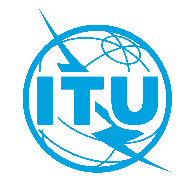 Union internationale des télécommunicationsBureau de la Normalisation des TélécommunicationsUnion internationale des télécommunicationsBureau de la Normalisation des TélécommunicationsGenève, le 17 mai 2019Genève, le 17 mai 2019Réf.:Lettre collective TSB 3/SG11RG-AFRCE 11/DALettre collective TSB 3/SG11RG-AFRCE 11/DA–	Aux administrations qui participent aux travaux du Groupe SG11RG-AFR;–	Aux Membres du Secteur UIT-T qui participent aux travaux du Groupe SG11RG-AFR;–	Aux Associés de l'UIT-T qui participent aux travaux du Groupe SG11RG-AFR;–	Aux établissements universitaires participant aux travaux de l'UIT qui participent aux travaux du Groupe SG11RG-AFR;–	Au Bureau régional de l'UIT pour l'Afrique;–	Au Bureau régional de l'UIT pour les États arabes–	Aux administrations qui participent aux travaux du Groupe SG11RG-AFR;–	Aux Membres du Secteur UIT-T qui participent aux travaux du Groupe SG11RG-AFR;–	Aux Associés de l'UIT-T qui participent aux travaux du Groupe SG11RG-AFR;–	Aux établissements universitaires participant aux travaux de l'UIT qui participent aux travaux du Groupe SG11RG-AFR;–	Au Bureau régional de l'UIT pour l'Afrique;–	Au Bureau régional de l'UIT pour les États arabesTél.:+41 22 730 5780+41 22 730 5780–	Aux administrations qui participent aux travaux du Groupe SG11RG-AFR;–	Aux Membres du Secteur UIT-T qui participent aux travaux du Groupe SG11RG-AFR;–	Aux Associés de l'UIT-T qui participent aux travaux du Groupe SG11RG-AFR;–	Aux établissements universitaires participant aux travaux de l'UIT qui participent aux travaux du Groupe SG11RG-AFR;–	Au Bureau régional de l'UIT pour l'Afrique;–	Au Bureau régional de l'UIT pour les États arabes–	Aux administrations qui participent aux travaux du Groupe SG11RG-AFR;–	Aux Membres du Secteur UIT-T qui participent aux travaux du Groupe SG11RG-AFR;–	Aux Associés de l'UIT-T qui participent aux travaux du Groupe SG11RG-AFR;–	Aux établissements universitaires participant aux travaux de l'UIT qui participent aux travaux du Groupe SG11RG-AFR;–	Au Bureau régional de l'UIT pour l'Afrique;–	Au Bureau régional de l'UIT pour les États arabesFax:+41 22 730 5853+41 22 730 5853–	Aux administrations qui participent aux travaux du Groupe SG11RG-AFR;–	Aux Membres du Secteur UIT-T qui participent aux travaux du Groupe SG11RG-AFR;–	Aux Associés de l'UIT-T qui participent aux travaux du Groupe SG11RG-AFR;–	Aux établissements universitaires participant aux travaux de l'UIT qui participent aux travaux du Groupe SG11RG-AFR;–	Au Bureau régional de l'UIT pour l'Afrique;–	Au Bureau régional de l'UIT pour les États arabes–	Aux administrations qui participent aux travaux du Groupe SG11RG-AFR;–	Aux Membres du Secteur UIT-T qui participent aux travaux du Groupe SG11RG-AFR;–	Aux Associés de l'UIT-T qui participent aux travaux du Groupe SG11RG-AFR;–	Aux établissements universitaires participant aux travaux de l'UIT qui participent aux travaux du Groupe SG11RG-AFR;–	Au Bureau régional de l'UIT pour l'Afrique;–	Au Bureau régional de l'UIT pour les États arabesE-mail:tsbsg11@itu.inttsbsg11@itu.int–	Aux administrations qui participent aux travaux du Groupe SG11RG-AFR;–	Aux Membres du Secteur UIT-T qui participent aux travaux du Groupe SG11RG-AFR;–	Aux Associés de l'UIT-T qui participent aux travaux du Groupe SG11RG-AFR;–	Aux établissements universitaires participant aux travaux de l'UIT qui participent aux travaux du Groupe SG11RG-AFR;–	Au Bureau régional de l'UIT pour l'Afrique;–	Au Bureau régional de l'UIT pour les États arabes–	Aux administrations qui participent aux travaux du Groupe SG11RG-AFR;–	Aux Membres du Secteur UIT-T qui participent aux travaux du Groupe SG11RG-AFR;–	Aux Associés de l'UIT-T qui participent aux travaux du Groupe SG11RG-AFR;–	Aux établissements universitaires participant aux travaux de l'UIT qui participent aux travaux du Groupe SG11RG-AFR;–	Au Bureau régional de l'UIT pour l'Afrique;–	Au Bureau régional de l'UIT pour les États arabesWeb:http://itu.int/go/tsg11http://itu.int/go/tsg11–	Aux administrations qui participent aux travaux du Groupe SG11RG-AFR;–	Aux Membres du Secteur UIT-T qui participent aux travaux du Groupe SG11RG-AFR;–	Aux Associés de l'UIT-T qui participent aux travaux du Groupe SG11RG-AFR;–	Aux établissements universitaires participant aux travaux de l'UIT qui participent aux travaux du Groupe SG11RG-AFR;–	Au Bureau régional de l'UIT pour l'Afrique;–	Au Bureau régional de l'UIT pour les États arabes–	Aux administrations qui participent aux travaux du Groupe SG11RG-AFR;–	Aux Membres du Secteur UIT-T qui participent aux travaux du Groupe SG11RG-AFR;–	Aux Associés de l'UIT-T qui participent aux travaux du Groupe SG11RG-AFR;–	Aux établissements universitaires participant aux travaux de l'UIT qui participent aux travaux du Groupe SG11RG-AFR;–	Au Bureau régional de l'UIT pour l'Afrique;–	Au Bureau régional de l'UIT pour les États arabesObjet:Réunion du Groupe régional de la Commission d'études 11 de l'UIT T pour l'Afrique (SG11RG-AFR), Tunis (Tunisie), 16-18 septembre 2019Réunion du Groupe régional de la Commission d'études 11 de l'UIT T pour l'Afrique (SG11RG-AFR), Tunis (Tunisie), 16-18 septembre 2019Réunion du Groupe régional de la Commission d'études 11 de l'UIT T pour l'Afrique (SG11RG-AFR), Tunis (Tunisie), 16-18 septembre 2019Réunion du Groupe régional de la Commission d'études 11 de l'UIT T pour l'Afrique (SG11RG-AFR), Tunis (Tunisie), 16-18 septembre 201911 août 2019–	Soumission des demandes de bourses (au moyen du formulaire d'inscription en ligne, voir l'Annexe A)16 août 2019–	Inscription préalable (au moyen du formulaire d'inscription en ligne disponible sur la page d'accueil du Groupe SG11RG-AFR)2 septembre 2019–	Soumission des demandes de lettres pour faciliter l'obtention du visa (voir les renseignements pratiques)3 septembre 2019–	Soumission des contributions des Membres de l'UIT-T (par courrier électronique à l'adresse tsbsg11@itu.int)Chaesub Lee
Directeur du Bureau de la normalisation 
des télécommunications
Annexes: 3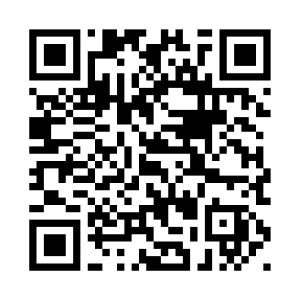 Chaesub Lee
Directeur du Bureau de la normalisation 
des télécommunications
Annexes: 3Informations les plus récentes concernant la réunionLundi 16 septembre 2019Lundi 16 septembre 2019Lundi 16 septembre 2019Lundi 16 septembre 2019Lundi 16 septembre 2019Mardi 
17 septembre 2019Mardi 
17 septembre 2019Mardi 
17 septembre 2019Mardi 
17 septembre 2019Mardi 
17 septembre 2019Mardi 
17 septembre 2019Mercredi 
18 septembre 2019Mercredi 
18 septembre 2019Mercredi 
18 septembre 2019Mercredi 
18 septembre 2019Mercredi 
18 septembre 2019Mercredi 
18 septembre 201912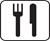 344123412345SG11RG-AFR11XXXXXXXAtelier XXXHoraires des séances:1 – 9 h 30-10 h 45; 2 – 11 h 15-12 h 30; Déjeuner – 12 h 30-14 h 00; 3 – 14 h 00-15 h 15; 4 – 15 h 45-17 h 00 Horaires des séances:1 – 9 h 30-10 h 45; 2 – 11 h 15-12 h 30; Déjeuner – 12 h 30-14 h 00; 3 – 14 h 00-15 h 15; 4 – 15 h 45-17 h 00 Horaires des séances:1 – 9 h 30-10 h 45; 2 – 11 h 15-12 h 30; Déjeuner – 12 h 30-14 h 00; 3 – 14 h 00-15 h 15; 4 – 15 h 45-17 h 00 Horaires des séances:1 – 9 h 30-10 h 45; 2 – 11 h 15-12 h 30; Déjeuner – 12 h 30-14 h 00; 3 – 14 h 00-15 h 15; 4 – 15 h 45-17 h 00 Horaires des séances:1 – 9 h 30-10 h 45; 2 – 11 h 15-12 h 30; Déjeuner – 12 h 30-14 h 00; 3 – 14 h 00-15 h 15; 4 – 15 h 45-17 h 00 Horaires des séances:1 – 9 h 30-10 h 45; 2 – 11 h 15-12 h 30; Déjeuner – 12 h 30-14 h 00; 3 – 14 h 00-15 h 15; 4 – 15 h 45-17 h 00 Horaires des séances:1 – 9 h 30-10 h 45; 2 – 11 h 15-12 h 30; Déjeuner – 12 h 30-14 h 00; 3 – 14 h 00-15 h 15; 4 – 15 h 45-17 h 00 Horaires des séances:1 – 9 h 30-10 h 45; 2 – 11 h 15-12 h 30; Déjeuner – 12 h 30-14 h 00; 3 – 14 h 00-15 h 15; 4 – 15 h 45-17 h 00 Horaires des séances:1 – 9 h 30-10 h 45; 2 – 11 h 15-12 h 30; Déjeuner – 12 h 30-14 h 00; 3 – 14 h 00-15 h 15; 4 – 15 h 45-17 h 00 Horaires des séances:1 – 9 h 30-10 h 45; 2 – 11 h 15-12 h 30; Déjeuner – 12 h 30-14 h 00; 3 – 14 h 00-15 h 15; 4 – 15 h 45-17 h 00 Horaires des séances:1 – 9 h 30-10 h 45; 2 – 11 h 15-12 h 30; Déjeuner – 12 h 30-14 h 00; 3 – 14 h 00-15 h 15; 4 – 15 h 45-17 h 00 Horaires des séances:1 – 9 h 30-10 h 45; 2 – 11 h 15-12 h 30; Déjeuner – 12 h 30-14 h 00; 3 – 14 h 00-15 h 15; 4 – 15 h 45-17 h 00 Horaires des séances:1 – 9 h 30-10 h 45; 2 – 11 h 15-12 h 30; Déjeuner – 12 h 30-14 h 00; 3 – 14 h 00-15 h 15; 4 – 15 h 45-17 h 00 Horaires des séances:1 – 9 h 30-10 h 45; 2 – 11 h 15-12 h 30; Déjeuner – 12 h 30-14 h 00; 3 – 14 h 00-15 h 15; 4 – 15 h 45-17 h 00 Horaires des séances:1 – 9 h 30-10 h 45; 2 – 11 h 15-12 h 30; Déjeuner – 12 h 30-14 h 00; 3 – 14 h 00-15 h 15; 4 – 15 h 45-17 h 00 Horaires des séances:1 – 9 h 30-10 h 45; 2 – 11 h 15-12 h 30; Déjeuner – 12 h 30-14 h 00; 3 – 14 h 00-15 h 15; 4 – 15 h 45-17 h 00 Horaires des séances:1 – 9 h 30-10 h 45; 2 – 11 h 15-12 h 30; Déjeuner – 12 h 30-14 h 00; 3 – 14 h 00-15 h 15; 4 – 15 h 45-17 h 00 Horaires des séances:1 – 9 h 30-10 h 45; 2 – 11 h 15-12 h 30; Déjeuner – 12 h 30-14 h 00; 3 – 14 h 00-15 h 15; 4 – 15 h 45-17 h 00 